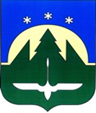 Городской округ Ханты-МансийскХанты-Мансийского автономного округа – ЮгрыДУМА ГОРОДА ХАНТЫ-МАНСИЙСКАРЕШЕНИЕ№ 91-VII РД		                                                         Принято									  27 мая 2022 годаО премировании за выполнение особо важных и сложных заданий	Рассмотрев проект решения Думы города Ханты-Мансийска
«О премировании за выполнение особо важных и сложных заданий», руководствуясь частью 1 статьи 69 Устава города Ханты-Мансийска,Дума города Ханты-Мансийска РЕШИЛА:	Премировать за выполнение особо важных и сложных заданий в размере одного фонда оплаты труда Бормотову Татьяну Витальевну, заместителя Председателя Думы города Ханты-Мансийска.Председатель Думыгорода Ханты-Мансийска						         К.Л. ПенчуковПодписано27 мая 2022 года